Dodatek č. 1 ke Smlouvě na údržbu výtahuuzavřený níže uvedenými smluvními stranami v souladu se zákonem č. 89/2012 Sb., občanský zákoník Smluvní stranyČeská filharmonie
se sídlem 		Alšovo nábřeží 12, Praha 1, PSČ 110 00, 
IČ: 			00023264, DIČ: 			CZ00023264,
zastoupená 		Davidem Marečkem, generálním ředitelem 
(dále jen „objednatel“)aVÝTAHY SCHMITT+SOHN s.r.o.se sídlem 		Jenišov 116, 362 11 Karlovy VaryIČ: 			25218883DIČ:			CZ225218883Zastoupená		Antonínem Jarošem, jednatelem(dále jen „zhotovitel“)(společně dále též „smluvní strany“)uzavírají Dodatek č. 1 (dále jen „dodatek“) ke Smlouvě na údržbu výtahu ze dne 31. 12. 2015 (dále jen „Smlouva“)I.Předmět a účel dodatkuSmluvní strany uzavřely dne 31. 12. 2015 Smlouvu o vedení mzdového účetnictví a další činnosti.Součástí Smlouvy byla inflační doložka dle čl. 7.10 v tomto znění:Změna roční paušální ceny dle bodu 7.1 bude upravena dle indexu zvýšení spotřebitelských cen v České republice dle úředního údaje (ČSÚ). Tato změna bude objednateli vždy písemně oznámena. Daň z přidané hodnoty ceny předmětu smlouvy se řídí vždy posledně platným zákonem. Při změně zákona o DPH má zhotovitel právo a povinnosti účtovat a fakturovat DPH v souladu s touto změnou. Vzhledem k tomu, že v roce 2024 došlo oproti roku 2023 k nárůstu indexu spotřebitelských cen dle Českého statistického úřadu (dále jen „inflace“) ve výši 10,7 %, smluvní strany se dohodly na aktivaci předmětné inflační doložky. Ode dne 1. 2. 2024 bude cena činností dle čl. 7.1 Smlouvy navýšena o inflaci ve výši 10,7 %. Cena je nově stanovena v rozpisu dílčích cen uvedeném níže: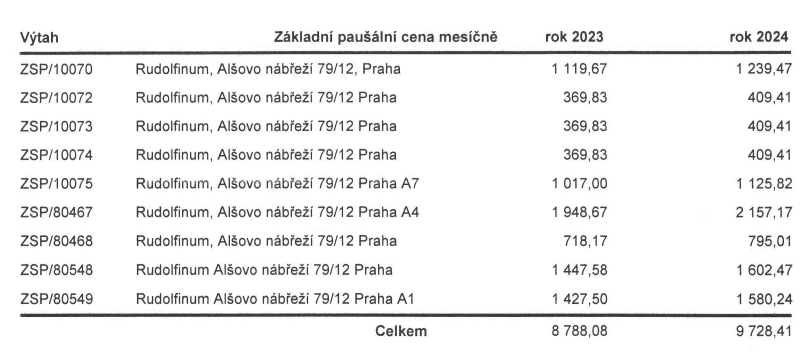 II.Společná ustanovení      Ostatní ustanovení Smlouvy jsou nedotčená a zůstávají v platnosti v původním znění.Tento dodatek je vyhotoven ve dvou stejnopisech, z nichž každá smluvní strana obdrží jeden stejnopis. Smluvní strany si tento dodatek řádně přečetly, prohlašují, že je projevem jejich svobodné a vážné vůle, že nebyl sjednán v tísni, ani za nápadně nevýhodných podmínek, a že s jeho obsahem souhlasí, což potvrzují zástupci smluvních stran svými vlastnoručními podpisy.Tento dodatek nabývá platnosti dnem podpisu oprávněnými zástupci obou smluvních stran. Ve vztahu k účinnosti dodatku smluvní strany berou na vědomí a výslovně prohlašují, že jsou jim známy účinky zákona č. 340/2015 Sb., o zvláštních podmínkách účinnosti některých smluv, uveřejňování těchto smluv a o registru smluv (zákon o registru smluv), ve znění pozdějších předpisů, ve vztahu k účinnosti tohoto dodatku, tedy že nabývá účinnosti dnem uveřejnění v registru smluv. Příslušné uveřejnění zajistí objednatel, při plné součinnosti ze strany dodavatele.V Karlových Varech dne			                      V Praze dne 22.2. 2024	za zhotovitele				 		za objednatele____________________________            		____________________________Antonín Jaroš,						David Mareček jednatel							generální ředitel	                Za správnost ručí: Radomír Stöhr, správa    Kontroloval: Lukáš Duchek, vedoucí oddělení ISR	